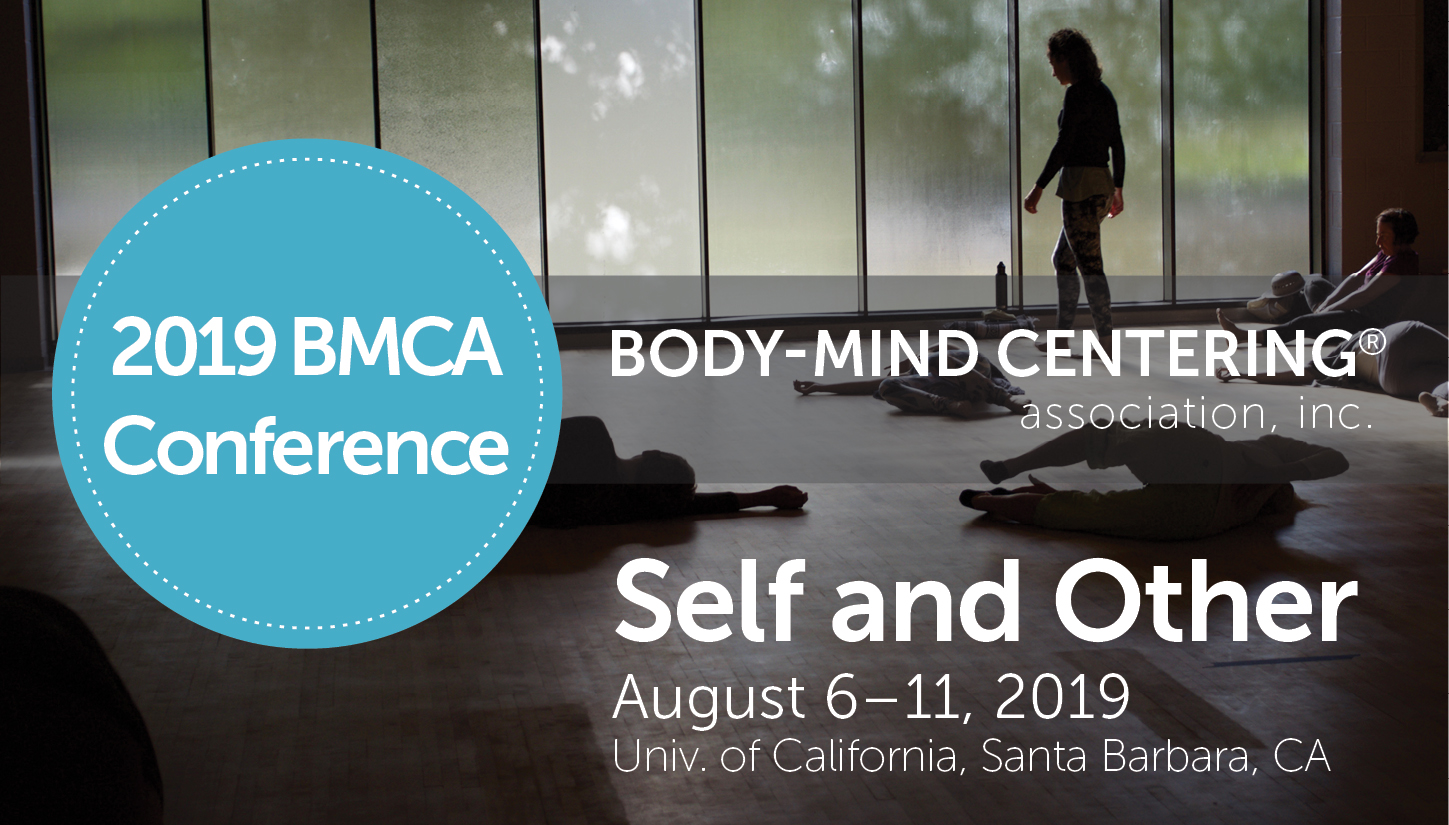 Conference Information:  Dates, Fees, Accommodations, Dining, Travel, Santa Barbara Attractions, What to Bring, Map of Conference Locations, Check-in-Arrival Procedureswww.bmcassociation.org/conferencesUpdated October 1, 2018Dates:Pre-Conference Workshop: Ann Cooper Albright, TBDTuesday, August 6 (2-5:00 PM) and Wednesday, August 7 (9:00 AM-12:00 PM)Main Conference:Wednesday, August 7, 2:00 PM to Saturday, August 10, 12:00 pm Post-Conference Workshop: Bonnie Bainbridge Cohen, TBDSaturday, August 10 (2-5:00 PM) and Sunday, August 11 (9:00 AM-12:00 PM)Check-in/ArrivalWe recommend you arrive a couple of hours before the start of the conference to allow you to check-in at the conference registration desk, settle in to your dormitory housing, and eat lunch. All conferees need to check-in at the conference registration desk to receive conference information packets. If you are staying in the Sierra Madre Apartments, your key and housing information will be waiting for you at your residence.The Conference Registration desk hours at the Humanities Social Sciences and Performing Arts Building (HSSB) on the UCSB campus are as follows:Monday, August 5 and Tuesday, August 6: 9 am to 6 pmWednesday, August 7 through Saturday, August 10: 8 am to 6 pmSunday, August 11: 8 am to 1 pmAll conferees must check-in and be paid-in-full before attending any workshops. Fees: Main ConferenceIf registering prior to April 15, 2019, a non-refundable $150 deposit is required and will secure your discounted registration and place at the conference.  All registrations after April 15, 2019 require full payment.All payment balances are due on or by April 15, 2019.Please note, main conference fees do NOT include the pre- and post-conferences, meals or accommodations.The fees and additional generous BMCA, BMCSM and current UCSB faculty and student discounts are listed below.DISCOUNTSIf applicable, one of the following discounts can be applied to your registration:Pre-Conference: Tuesday, August 6 (2-5:00 PM) and Wednesday, August 7 (9:00 AM-12:00 PM)Cultivating the 3Rs:  Responsiveness, Resistance, ResiliencePresenter: Ann Cooper Albright								$125Post-Conference:Saturday, August 10 (2-5:00 PM) and Sunday, August 11 (9:00 AM-12:00 PM)TBDPresenter:  Bonnie Bainbridge Cohen$150Accommodations: Housing reservations deadline April 15, limited housing available after this dateUCSB’s Sierra Madre Apartments (http://www.conferences.ucsb.edu/sierra-madre-villages) offer single bedrooms in shared apartments or shared bedrooms in shared apartments. Sierra Madre Apartments are about 1.5 miles from campus and the closest bus stop with buses to campus is a 5-minute walk. Rooms can be booked directly on your registration form. For full information, visit the link above.Room rates are: $60 per night for a shared room in a shared apartment and $100 for a single room in a shared apartment.Please be aware there is a 2-night minimum.Parking is included by the apartment complex. If you drive to campus (1.5 miles from Sierra Madre Apartments), you will need to purchase daily parking with a credit card at the machines in any visitor lot for $8 per weekday and $4 on weekends.Last day to reserve housing on campus is April 15. Limited housing will be available after April 15. Each room has linens, a bed, nightstand, desk, chair, bureau, closet and fixed overhead light.  Linens include sheets, blanket, pillow, pillowcase, bath towels and wash cloths.  Rooms are not air conditioned.Each shared apartment has access to a shared kitchen including refrigerator, stove, microwave, and pots, pans, dishes, and utensils.For hotels near UCSB, visit http://admissions.sa.ucsb.edu/visit-ucsb/directionsDining:  Meals are available on campus for $12 per meal at the University Center on campus or the Portola Dining Hall across from the Sierra Madre Apartments (1.5 miles from campus) and cannot be reserved in advance. You may pay cash or credit card directly at the time of purchase.Vegetarian, vegan, and gluten-free options are available in the dining halls. For restaurants on UCSB Campus, visit: http://food.ucsb.edu/resources/food-nutrition/campus-diningFor restaurants in the UCSB campus area, visit: https://www.santabarbara.com/dining/Silent Auction closes Saturday night, August 10If you would like to make a donation to our annual Silent Auction, please contact BMCA at operations@bmcassociation.org.  The Silent Auction is our only fundraiser outside of our Annual Appeal and helps us to continue our mission. Some past donations have been: vacations in Germany and Costa Rica, handmade jewelry, original artwork, session certificates, books, handmade clothing and sweaters, hats, scarves, and much, much more! Please consider a donation and contact BMCA with any questions. You can bring your item or mail it ahead -- whatever works best for you!Celebration EveningDate: Wednesday, August 7, 2018	Location: TBD7:30-10pm$20 per personDessert and cash barA portion of the proceeds will benefit BMCAYour Registration InformationTo adjust your registration, click the ‘Manage My Account’ at www.bmcassociation.org/conferences/2019-bmca-conference and enter your email and password. Please remember, we cannot offer refunds after April 15, 2019. Unfortunately, we cannot make any exceptions.Parking on campus Housing reservations include complimentary parking in the lot beside the Sierra Madre Apartments (1.5-miles from campus). Please add this complimentary parking to your cart if you reserved housing at the Sierra Madre Apartments and plan to drive. 

If you drive to the UCSB campus, you will need to purchase daily parking with a credit card at the machines in any visitor lot for $8 per weekday and $4 on weekends.MapSee below for a map of conference buildings on campus or view map here: www.bmcassociation.org/files/Conferences/2019/map.pdfTravel: Sierra Madre Apartments address:555 Storke Road Goleta, CA 93117Phone: (805) 893-3570http://www.conferences.ucsb.edu/sierra-madre-villagesConference Buildings Directions GPS address:Conference check-in: Humanities and Social Sciences Buildings University of Santa Barbara, CAThe Theater and Dance West is the other conference building for workshops.The University Center is where you can buy meals on campus.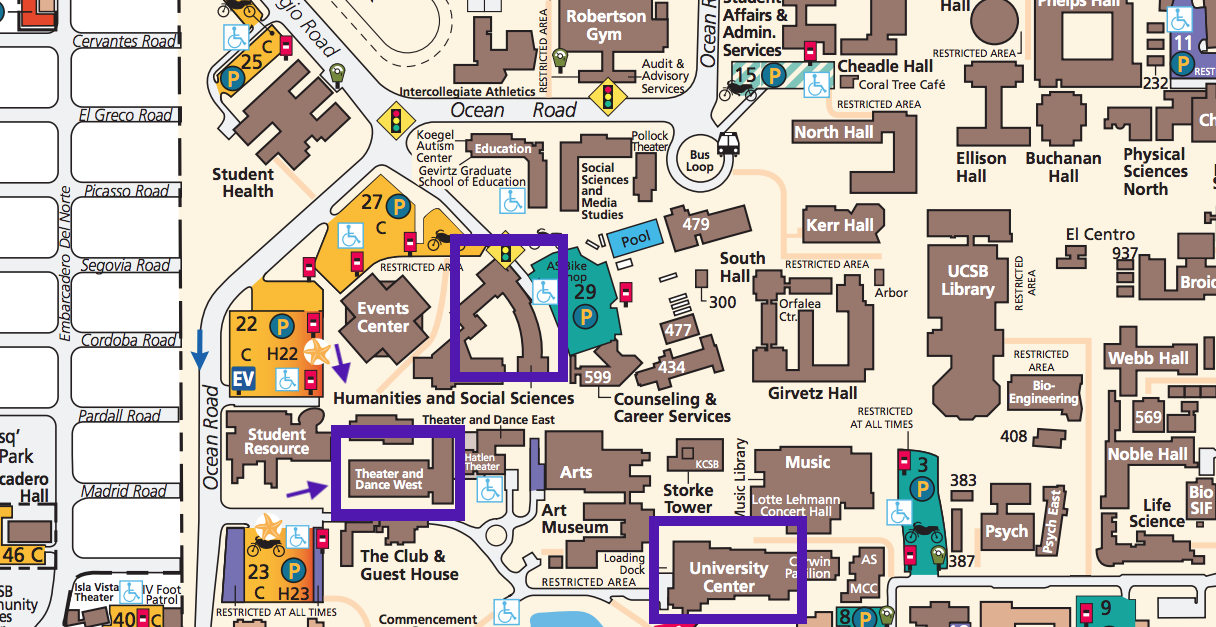 Parking for Commuters to Conference:Near Humanities and Social Sciences Buildings in lots marked ‘C’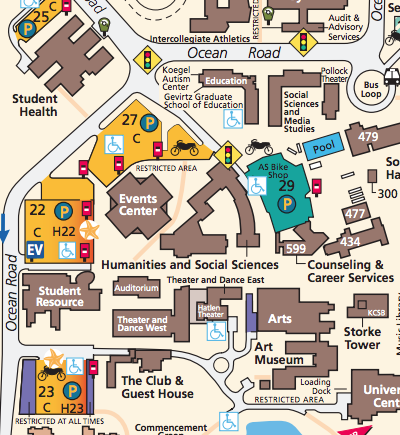 Full map here: http://www.aw.id.ucsb.edu/maps/images/aw_pdfs/Campus_IV.pdfAir TravelSanta Barbara Airporthttps://www.santabarbaraca.gov/gov/depts/flysba/default.aspTravel options to/from Santa Barbara Airport to University of California, Santa Barbara campus: Taxi and shuttle services: (5-minute drive)American Taxi -  805-284-7022Crown Cab - 805-689-0234Fly By Night Taxi - 805-886-8617Roadways Cab - 805-683-6200Rose Cab - 805-451-0426Santa Barbara Airport Taxi - 805-895-2422 (not affiliated with the airport)Santa Barbara City Cab - 805-968-6868Santa Barbara Checker Cab - 805-560-8284Santa Barbara Yellow Cab - 805-9655111Central Coast Shuttle - 805.928.1977  or  800.470.8818Road Runner - 805.389.8196 or 800.247.7919 Bus service:There is a Public Bus Stop on Moffett Road across from the Airline Terminal. Bus Schedules are available in the Terminal south lobby and online at http://www.sbmtd.gov/CarTravelling South on the US 101 FreewayExit the 101 Freeway at the Storke Road / Glen Annie Road (Exit 108) off-ramp (approximately 12 miles north of Santa Barbara).Turn right onto Storke Road and continue to El Colegio Road.Turn left onto El Colegio Road and proceed to Ocean Road.Turn left onto Ocean Road and continue to Mesa Road.Turn right onto Mesa Road and proceed to the traffic signal at University Plaza.Turn right into University Plaza and continue to the Information Kiosk (in the center of the plaza) for special event parking instructions, or simply park in a visitor lot and purchase a permit to be displayed in your vehicle. Travelling North on the US 101 FreewayExit the 101 Freeway at the Airport / UCSB (Route 217) off-ramp (approximately eight miles north of Santa Barbara) and proceed through the Henley Gate at the east campus entrance.Veer right onto Mesa Road and continue to the traffic signal at University Plaza.Turn left into University Plaza and continue to the Information Kiosk (in the center of the plaza) for special event parking instructions, or simply park in a visitor lot and purchase a permit to be displayed in your vehicle. Don’t Forget: A permit must be displayed on the dashboard of your vehicle while on-campus.Train The Amtrak train station closest to UCSB is the Goleta station (GTA), located at 25 S. La Patera Lane. The Santa Barbara station (SBA) is at 209 State Street. Amtrak’s Pacific Surfliner® stops at the Goleta and Santa Barbara stations, while the Coast Starlight® stops only at the Santa Barbara station.http://www.tps.ucsb.edu/commuter-options/commute-railRideShareIf you would like to be added to the rideshare list via Googledocs, please email Ellen at operations@bmcassociation.org.Weather:  The weather is usually sunny (between 70-80 degrees). You can track the weather at www.weather.comWhat to bring/what to wear:We recommend, if possible, you bring a yoga mat, water bottle, light blanket, and any vitamins, supplements or medications you need.  You may also need a light raincoat, light jacket, and rain boots. For the conference, wear comfortable, layered clothes for movement and temperature adaptation. Photography/Videography PolicyPlease be advised that no photography or videography will be permitted in any workshops or conference offerings. Only BMCA-hired or appointed photographers/videographers will be permitted to take photos or videos in any workshop or at any conference event. Photographs are permitted outside of designated workshop spaces by all participants. Cancellation PolicyIn the unlikely event that the 2019 BMCA Conference will need to be cancelled, BMCA will refund the costs of the conference and any reserved housing back to the participant as soon as possible.

No refunds will be given for participant's cancellations after April 15, 2019.

Liability and Insurance:
The Conference organizer, BMCA, and any suppliers, representatives or agents linked to the organization of the Conference shall not be held liable by any person for any injury, damage, theft, loss, medical problem or inconvenience which may be suffered by any person while traveling to or from, or during such person’s presence in Santa Barbara in connection with this Conference. 

Cancellation or Modification of the Conference due to Force Majeure:
In case of force majeure, the Conference organizers have the right to alter or cancel the Conference without prior notice, however a notice of the occurrence shall be given by BMCA as soon as reasonably possible. Force majeure shall mean any circumstance beyond the reasonable control of BMCA which prevents or impedes the holding of the Conference, including, but not limited to, government action, war or hostilities, riot or civil commotion, plague or other epidemic such as SARS, bird flu, etc, earthquake, flood, hurricane, cyclone, fire or other natural physical disaster, explosion, volcano eruption, accident or breakdown, strike, lack of the usual means of transportation or terrorism or due to events which are not attributable to wrongful intent or gross negligence of the BMCA. BMCA shall not be liable for any direct or indirect, incidental or consequential damages, losses, expenditures or any other inconveniences or costs caused by such modification or cancellation of the Conference.

Disclaimer:
All reasonable endeavors will be made to hold the Conference and to present its program as scheduled under circumstances which assure the comfort and safety of all participants and their guests. However, BMCA reserves the right to modify the program, unilaterally and without notice.

Neither BMCA, nor their officers, directors, employees, representatives or agents, shall be held liable by any person as a result of the cancellation of the Conference or any of the arrangements, programs or plans connected therewith, or for any injury, damage or inconvenience which may be suffered by any person while traveling to or from, or during such person’s presence in Santa Barbara in connection with this Conference. Wi-fi and Cell phone coverageThere will be free wi-fi available in the conference buildings. The network information will be posted at the Conference Registration desk and sent via email prior to the conference. Cellphone coverage is very good on campus. You may want to bring an Ethernet cable if you are staying on campus for better service in your room.Contact Information and quick info sheet:UCSB main phone number:		805-893-8000Erica Howard	Erica@bmcassociation.orgBMCA Co-Conference Administrator	Kim Sargent-Wishart 	Kim@bmcassociation.orgBMCA Co-Conference Administrator	Toni Smith, 	tsmith818@nycap.rr.comConference Committee Chair	Conference Location:	Humanities and Social Sciences Buildings	University of Santa Barbara, CAConference Dormitory:	Sierra Madre Apartments	805-893-3072Body-Mind Centering® and are registered service marks and BMCSM is a service mark of Bonnie Bainbridge Cohen, used with permission.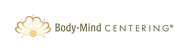 Early Bird Registration through January 15, 2019$400Registration by April 30, 2019$500Registration by July 31, 2019	$600Registration on or after August 1, 2019$700Presenter’s Registration$300Current BMCA Members-$50BMCA Members who do not reside in North America-$75Students currently enrolled in BMC Certification Programs-$25Current UCSB Faculty and students-$50